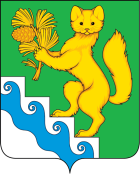 АДМИНИСТРАЦИЯ БОГУЧАНСКОГО  РАЙОНАПОСТАНОВЛЕНИЕ03.06. 2022                                   с. Богучаны                                    № 477 - пО внесении изменений в постановление администрации Богучанского района от 01.11.2013 № 1389-п «Об утверждении муниципальной программы «Развитие инвестиционной  деятельности, малого и среднего предпринимательства на территории  Богучанского района»В соответствии со статьей 179 Бюджетного кодекса Российской Федерации, постановлением администрации Богучанского района от 17.07.13 № 849-п «Об утверждении Порядка принятия решений о разработке муниципальных программ Богучанского района, их формировании и реализации», статьями 7,8,47 Устава Богучанского района  ПОСТАНОВЛЯЮ:1. Внести изменения в муниципальную программу «Развитие инвестиционной  деятельности, малого и среднего предпринимательства на территории  Богучанского района», утвержденную постановлением   Богучанского района от 01.11.2013 № 1389-п, следующего содержания:1.1. В разделе 1. Паспорт муниципальной программы «Развитие инвестиционной  деятельности, малого и среднего предпринимательства на территории  Богучанского района» строку «Информация по ресурсному обеспечению программы, в том числе в разбивке по источникам финансирования по годам реализации программы» читать в новой редакции:1.2. В разделе 1. Подпрограммы «Развитие субъектов малого и среднего предпринимательства», реализуемой в рамках муниципальной программы «Развитие инвестиционной  деятельности, малого и среднего предпринимательства на территории  Богучанского района», строку «Объемы и источники финансирования подпрограммы на период действия подпрограммы с указанием на источники финансирования по годам реализации программы» читать в новой редакции:1.3. Приложение № 2 к муниципальной программе «Развитие инвестиционной деятельности, малого и среднего предпринимательства на территории Богучанского района» читать в новой редакции, согласно приложению № 1 к настоящему постановлению.1.4. Приложение № 3 к муниципальной программе «Развитие инвестиционной деятельности, малого и среднего предпринимательства на территории Богучанского района» читать в новой редакции, согласно приложению № 2 к настоящему постановлению.1.5. Приложение № 2 к подпрограмме «Развитие субъектов малого и среднего предпринимательства в Богучанском районе» читать в новой редакции, согласно приложению № 3 к настоящему постановлению.2. Контроль за исполнением настоящего постановления возложить на заместителя Главы администрации Богучанского района по экономике и финансам А.С. Арсеньеву.          3. Постановление вступает в силу со дня, следующего за днем его   опубликования в Официальном вестнике Богучанского района.И.о. Главы  Богучанского района                                      В.М. Любим	Информация по ресурсному обеспечению программы, в том числе в разбивке по источникам финансирования по годам реализации программыОбъем финансирования  составляет: 62496524,78 рублей,  в  том числе по годам:2014 год    -   4950000,0    рублей;2015 год    -   5569000,0    рублей;2016 год    -   2922145,91  рублей;2017 год    -   2457000,0     рублей;2018 год    -   2573000,0     рублей;2019 год    -   16210936,87 рублей;2020 год    -   8100684,5     рублей;2021 год    -   763000,0       рублей;2022 год    -   13770757,5   рублей;2023 год    -   2590000,0   рублей;2024 год    -   2590000,0   рублей.За счет районного бюджета 7602927,28   рублей из них:2014 год    -     950000,0        рублей;2015 год    -     850000,0         рублей;2016 год    -     422145,91       рублей;2017 год    -     957000,0         рублей;2018 год    -     131500,0         рублей;2019 год    -    822896,87        рублей;2020 год    -    417384,5          рублей;2021  год   -    763000,0          рублей;2022 год    –    763000,0         рублей; 2023 год    –    763000,0         рублей; 2024 год    –    763000,0         рублей.За счет краевого бюджета  45450597,50 рублей, в  том числе:2014   год -   905000,0          рублей;2015 год   -   871000,0          рублей;2016 год   -   0,0                    рублей;2017 год   -   1500000,0        рублей; 2018 год    -   2441500,0       рублей; 2019 год    -    15388040,0    рублей; 2020 год    -    7683300,0      рублей; 2021  год    -   0,0       рублей; 2022 год      –   13007757,50 рублей; 2023 год      –   1827000,00   рублей; 2024 год      –   1827000,00   рублей.За счет федерального бюджета 9443000,0 рублей, в том числе:2014 год - 3095000 рублей;2015 год -  3848000,0     рублей;2016 год -  2500000,0     рублей;2017 год  - 0,0    рублей;2018 год  - 0,0    рублей;2019  год - 0,0    рублей; 2020 год   - 0,0     рублей; 2021 год   - 0,0     рублей; 2022 год   - 0,0     рублей; 2023 год   - 0,0     рублей; 2024 год   - 0,0     рублей.Объемы и источники финансирования  подпрограммы на период действия подпрограммы с указанием на источники финансирования по годам реализации подпрограммыРеализация мероприятий подпрограммы  осуществляется за счет средств бюджета  Богучанского района и привлеченных на условиях   софинансирования   ряда мероприятий подпрограммы средств краевого и федерального бюджетов. составляет  19701757,5    рублей  в  том  числе: 2021 год    -  760000,0       рублей; 2022 год    -  13767757,5    рублей;2023 год    -  2587000,0     рублей;2024 год    -  2587000,0     рублей;в том числе:за счет районного бюджета  3040000,0  рублей  из них:2021  год  -  760000,0   рублей;2022  год  -  760000,0   рублей;2023  год  -  760000,0   рублей;2024  год  -  760000,0   рублей.За счет краевого бюджета  16661757,5 рублей, в  том числе:2021 год   -     0,0   рублей;2022 год    -     13007757,5  	рублей;2023 год    -     1827000,0  	рублей;2024 год    -     1827000,0	  рублей.За счет федерального бюджета 0,0 рублей, в том числе:2021 год   -              0,0      рублей;2022 год   -              0,0      рублей;2023 год   -              0,0      рублей;2024 год   -              0,0      рублей.* Объем средств краевого бюджета, направляемых  на софинансирование      подпрограммных   мероприятий, корректируется и устанавливается  после  подписания   Приложение № 1 к Постановлению администрации Богучанского района от 03.06.2022   № 477 -пПриложение №2 к муниципальной программе "Развитие инвистиционной деятельности, малого и среднего предпринимательства на территории Богучанского района"Распределение планируемых расходов  за счет средств районного бюджета по мероприятиям и подпрограммам муниципальной программы "Развитие инвестиционной  деятельности, малого и среднего предпринимательства на  территории  Богучанского района" Статус (муниципальная программа, подпрограмма)Наименование  программы, подпрограммыНаименование главного распределителя бюджетных средств (далее- ГРБС)ГРБСРасходы по годам (рублей)Расходы по годам (рублей)Расходы по годам (рублей)Расходы по годам (рублей)Расходы по годам (рублей)Статус (муниципальная программа, подпрограмма)Наименование  программы, подпрограммыНаименование главного распределителя бюджетных средств (далее- ГРБС)ГРБСтекущий финансовый год 2021 год Очередной финансовый год 2022 годпервый год планового периода 2023 годвторой год планового периода 2024 годИтого на  
2021-2024 годыМуниципальная программа"Развитие инвестиционной деятельности, малого и среднего предпринимательства на  территории  Богучанского района" всего расходные обязательства по программе806        763 000,0     13 770 757,5     2 590 000,0    2 590 000,0    19 713 757,50   Муниципальная программа"Развитие инвестиционной деятельности, малого и среднего предпринимательства на  территории  Богучанского района" в том числе по ГРБС:Муниципальная программа"Развитие инвестиционной деятельности, малого и среднего предпринимательства на  территории  Богучанского района" администрация Богучанского района806        763 000,0     13 770 757,5     2 590 000,0    2 590 000,0    19 713 757,50   Подпрограмма 1"Развитие субъектов малого и среднего  предпринимательства в  Богучанском районе" всего расходные обязательства по подпрограмме806        760 000,0     13 767 757,5     2 587 000,0    2 587 000,0    19 701 757,50   Подпрограмма 1"Развитие субъектов малого и среднего  предпринимательства в  Богучанском районе" в том числе по ГРБС:Подпрограмма 1"Развитие субъектов малого и среднего  предпринимательства в  Богучанском районе" администрация Богучанского района806        760 000,0          760 000,0        760 000,0      760 000,0   3 040 000,00 Подпрограмма 1"Развитие субъектов малого и среднего  предпринимательства в  Богучанском районе" администрация Богучанского района806                    -      13 007 757,5     1 827 000,0    1 827 000,0   16 661 757,50 Подпрограмма 2"Обеспечение реализации муниципальной программы и прочие мероприятия "      всего расходные обязательства по подпрограмме806           3 000,0             3 000,0            3 000,0          3 000,0   12 000,00 Подпрограмма 2"Обеспечение реализации муниципальной программы и прочие мероприятия "      в том числе по ГРБС:0,00 Подпрограмма 2"Обеспечение реализации муниципальной программы и прочие мероприятия "      администрация Богучанского района806           3 000,0             3 000,0            3 000,0          3 000,0   12 000,00 Приложение № 2 к Постановлению администрации Богучанского района от 03.06.2022   № 477 -пПриложение № 3 к муниципальной программе "Развитие инвестиционной деятельности, малого и среднего предпринимательства на территории Богучанского района"Ресурсное обеспечение и прогнозная оценка расходов на реализацию целей 
муниципальной  программы "Развитие инвестиционной  деятельности, малого и среднего предпринимательства на  территории  Богучанского района" с учетом источников финансирования, в том числе по уровням бюджетной системыСтатус Наименование  муниципальной программы, муниципальной  подпрограммыИсточник финансированияСтатус Наименование  муниципальной программы, муниципальной  подпрограммыИсточник финансированиятекущий финансовый год 2021 год очередной финансовый год 2022 годпервый год планового периода 2023 годвторой год планового периода 2024 годИтого на  
2021-2024 годыМуниципальная программа"Развитие инвестиционной    деятельности, малого и среднего предпринимательства на  территории  Богучанского района" Всего 763 000,00 13 770 757,50 2 590 000,00 2 590 000,00 19 713 757,50 Муниципальная программа"Развитие инвестиционной    деятельности, малого и среднего предпринимательства на  территории  Богучанского района" в том числе :Муниципальная программа"Развитие инвестиционной    деятельности, малого и среднего предпринимательства на  территории  Богучанского района" федеральный бюджет0,00 Муниципальная программа"Развитие инвестиционной    деятельности, малого и среднего предпринимательства на  территории  Богучанского района" краевой бюджет13 007 757,50 1 827 000,00 1 827 000,00 16 661 757,50 Муниципальная программа"Развитие инвестиционной    деятельности, малого и среднего предпринимательства на  территории  Богучанского района" внебюджетные источники0,00 Муниципальная программа"Развитие инвестиционной    деятельности, малого и среднего предпринимательства на  территории  Богучанского района" бюджеты муниципальных образований0,00 Муниципальная программа"Развитие инвестиционной    деятельности, малого и среднего предпринимательства на  территории  Богучанского района" юридические лица0,00 Муниципальная программа"Развитие инвестиционной    деятельности, малого и среднего предпринимательства на  территории  Богучанского района" районный бюджет763 000,00 763 000,00 763 000,00 763 000,00 3 052 000,00 Подпрограмма 1"Развитие субъектов малого и среднего  предпринимательства в  Богучанском районе"Всего 760 000,00 13 767 757,50 2 587 000,00 2 587 000,00 19 701 757,50 Подпрограмма 1"Развитие субъектов малого и среднего  предпринимательства в  Богучанском районе"в том числе :Подпрограмма 1"Развитие субъектов малого и среднего  предпринимательства в  Богучанском районе"администрация Богучанского района760 000,00 13 767 757,50 2 587 000,00 2 587 000,00 19 701 757,50 Подпрограмма 1"Развитие субъектов малого и среднего  предпринимательства в  Богучанском районе"федеральный бюджет0,00 Подпрограмма 1"Развитие субъектов малого и среднего  предпринимательства в  Богучанском районе"краевой бюджет13 007 757,50 1 827 000,00 1 827 000,00 16 661 757,50 Подпрограмма 1"Развитие субъектов малого и среднего  предпринимательства в  Богучанском районе"внебюджетные источники0,00 Подпрограмма 1"Развитие субъектов малого и среднего  предпринимательства в  Богучанском районе"юридические лица0,00 Подпрограмма 1"Развитие субъектов малого и среднего  предпринимательства в  Богучанском районе"районный бюджет760 000,00 760 000,00 760 000,00 760 000,00 3 040 000,00 Подпрограмма 2"Обеспечение реализации муниципальной программы и прочие мероприятия"    Всего 3 000,00 3 000,00 3 000,00 3 000,00 12 000,00 Подпрограмма 2"Обеспечение реализации муниципальной программы и прочие мероприятия"    в том числе :-Подпрограмма 2"Обеспечение реализации муниципальной программы и прочие мероприятия"    администрация Богучанского района3 000,00 3 000,00 3 000,00 3 000,00 12 000,00 Подпрограмма 2"Обеспечение реализации муниципальной программы и прочие мероприятия"    федеральный бюджет-Подпрограмма 2"Обеспечение реализации муниципальной программы и прочие мероприятия"    краевой бюджет-Подпрограмма 2"Обеспечение реализации муниципальной программы и прочие мероприятия"    внебюджетные источники-Подпрограмма 2"Обеспечение реализации муниципальной программы и прочие мероприятия"    юридические лица0,00 Подпрограмма 2"Обеспечение реализации муниципальной программы и прочие мероприятия"    районный бюджет3 000,00 3 000,00 3 000,00 3 000,00 12 000,00 Приложение № 3   к Постановлению администрации Богучанского района от 03.06.2022   № 477 -пПриложение № 2 к подпрограмме "Развитие субъектов малого и среднего предпринимательства в Богучанском районе"Перечень мероприятий подпрограммы " Развитие субъектов малого и среднего  предпринимательства в  Богучанском районе"   с указанием объема средств на их реализацию и ожидаемых результатов№Наименование  программы, подпрограммыГРБС Код бюджетной классификацииКод бюджетной классификацииКод бюджетной классификацииКод бюджетной классификацииКод бюджетной классификацииОжидаемый результат от реализации подпрограммного мероприятия
 (в натуральном выражении)№Наименование  программы, подпрограммыГРБС ГРБСРзПрЦСРЦСРЦСРТекущий финансовый год 2021 годОчередной финансовый год 2022 годПервый год планового периода  2023 годВторой год планового периода  2024 годИтого на 2021-2024 годыОжидаемый результат от реализации подпрограммного мероприятия
 (в натуральном выражении)Цель подпрограммы: 1 – Содействие субъектам малого и среднего предпринимательства и самозанятым гражданам в Богучанском районе в привлечении финансовых ресурсов, обеспечение доступности образовательной и информационно-консультационной поддержки (с 01.01.2022 года).                                                                                                                                                                                                                                Цель подпрограмы 1-Создание благоприятных условий для развития малого и среднего предпринимательства, улучшения инвестиционного климата на территории Богучанского района ( актуальна  до 01.01.2022 года).Цель подпрограммы: 1 – Содействие субъектам малого и среднего предпринимательства и самозанятым гражданам в Богучанском районе в привлечении финансовых ресурсов, обеспечение доступности образовательной и информационно-консультационной поддержки (с 01.01.2022 года).                                                                                                                                                                                                                                Цель подпрограмы 1-Создание благоприятных условий для развития малого и среднего предпринимательства, улучшения инвестиционного климата на территории Богучанского района ( актуальна  до 01.01.2022 года).Цель подпрограммы: 1 – Содействие субъектам малого и среднего предпринимательства и самозанятым гражданам в Богучанском районе в привлечении финансовых ресурсов, обеспечение доступности образовательной и информационно-консультационной поддержки (с 01.01.2022 года).                                                                                                                                                                                                                                Цель подпрограмы 1-Создание благоприятных условий для развития малого и среднего предпринимательства, улучшения инвестиционного климата на территории Богучанского района ( актуальна  до 01.01.2022 года).Цель подпрограммы: 1 – Содействие субъектам малого и среднего предпринимательства и самозанятым гражданам в Богучанском районе в привлечении финансовых ресурсов, обеспечение доступности образовательной и информационно-консультационной поддержки (с 01.01.2022 года).                                                                                                                                                                                                                                Цель подпрограмы 1-Создание благоприятных условий для развития малого и среднего предпринимательства, улучшения инвестиционного климата на территории Богучанского района ( актуальна  до 01.01.2022 года).Цель подпрограммы: 1 – Содействие субъектам малого и среднего предпринимательства и самозанятым гражданам в Богучанском районе в привлечении финансовых ресурсов, обеспечение доступности образовательной и информационно-консультационной поддержки (с 01.01.2022 года).                                                                                                                                                                                                                                Цель подпрограмы 1-Создание благоприятных условий для развития малого и среднего предпринимательства, улучшения инвестиционного климата на территории Богучанского района ( актуальна  до 01.01.2022 года).Цель подпрограммы: 1 – Содействие субъектам малого и среднего предпринимательства и самозанятым гражданам в Богучанском районе в привлечении финансовых ресурсов, обеспечение доступности образовательной и информационно-консультационной поддержки (с 01.01.2022 года).                                                                                                                                                                                                                                Цель подпрограмы 1-Создание благоприятных условий для развития малого и среднего предпринимательства, улучшения инвестиционного климата на территории Богучанского района ( актуальна  до 01.01.2022 года).Цель подпрограммы: 1 – Содействие субъектам малого и среднего предпринимательства и самозанятым гражданам в Богучанском районе в привлечении финансовых ресурсов, обеспечение доступности образовательной и информационно-консультационной поддержки (с 01.01.2022 года).                                                                                                                                                                                                                                Цель подпрограмы 1-Создание благоприятных условий для развития малого и среднего предпринимательства, улучшения инвестиционного климата на территории Богучанского района ( актуальна  до 01.01.2022 года).Цель подпрограммы: 1 – Содействие субъектам малого и среднего предпринимательства и самозанятым гражданам в Богучанском районе в привлечении финансовых ресурсов, обеспечение доступности образовательной и информационно-консультационной поддержки (с 01.01.2022 года).                                                                                                                                                                                                                                Цель подпрограмы 1-Создание благоприятных условий для развития малого и среднего предпринимательства, улучшения инвестиционного климата на территории Богучанского района ( актуальна  до 01.01.2022 года).Цель подпрограммы: 1 – Содействие субъектам малого и среднего предпринимательства и самозанятым гражданам в Богучанском районе в привлечении финансовых ресурсов, обеспечение доступности образовательной и информационно-консультационной поддержки (с 01.01.2022 года).                                                                                                                                                                                                                                Цель подпрограмы 1-Создание благоприятных условий для развития малого и среднего предпринимательства, улучшения инвестиционного климата на территории Богучанского района ( актуальна  до 01.01.2022 года).Цель подпрограммы: 1 – Содействие субъектам малого и среднего предпринимательства и самозанятым гражданам в Богучанском районе в привлечении финансовых ресурсов, обеспечение доступности образовательной и информационно-консультационной поддержки (с 01.01.2022 года).                                                                                                                                                                                                                                Цель подпрограмы 1-Создание благоприятных условий для развития малого и среднего предпринимательства, улучшения инвестиционного климата на территории Богучанского района ( актуальна  до 01.01.2022 года).Цель подпрограммы: 1 – Содействие субъектам малого и среднего предпринимательства и самозанятым гражданам в Богучанском районе в привлечении финансовых ресурсов, обеспечение доступности образовательной и информационно-консультационной поддержки (с 01.01.2022 года).                                                                                                                                                                                                                                Цель подпрограмы 1-Создание благоприятных условий для развития малого и среднего предпринимательства, улучшения инвестиционного климата на территории Богучанского района ( актуальна  до 01.01.2022 года).Цель подпрограммы: 1 – Содействие субъектам малого и среднего предпринимательства и самозанятым гражданам в Богучанском районе в привлечении финансовых ресурсов, обеспечение доступности образовательной и информационно-консультационной поддержки (с 01.01.2022 года).                                                                                                                                                                                                                                Цель подпрограмы 1-Создание благоприятных условий для развития малого и среднего предпринимательства, улучшения инвестиционного климата на территории Богучанского района ( актуальна  до 01.01.2022 года).1Задача 1. Имущественная поддержка субъектов малого и среднего предпринимательстваЗадача 1. Имущественная поддержка субъектов малого и среднего предпринимательстваЗадача 1. Имущественная поддержка субъектов малого и среднего предпринимательстваЗадача 1. Имущественная поддержка субъектов малого и среднего предпринимательстваЗадача 1. Имущественная поддержка субъектов малого и среднего предпринимательстваЗадача 1. Имущественная поддержка субъектов малого и среднего предпринимательстваЗадача 1. Имущественная поддержка субъектов малого и среднего предпринимательстваЗадача 1. Имущественная поддержка субъектов малого и среднего предпринимательстваЗадача 1. Имущественная поддержка субъектов малого и среднего предпринимательстваЗадача 1. Имущественная поддержка субъектов малого и среднего предпринимательстваЗадача 1. Имущественная поддержка субъектов малого и среднего предпринимательстваЗадача 1. Имущественная поддержка субъектов малого и среднего предпринимательства1.1.Оказание имущественной поддержки субъектам малого и среднего предпринимательства осуществляется в виде передачи  во владение и (или) в пользование имущества, находящегося в муниципальной собственности Богучанского района и включенного в перечень муниципального имуществаАдминистрация Богучанского районаобеспечить не менее 5 субъектов малого и среднего предпринимательства помещениями, пригодными для осуществления предпринимательской деятельностиИтого  по задаче 1 -                             -    1.1.обеспечить не менее 5 субъектов малого и среднего предпринимательства помещениями, пригодными для осуществления предпринимательской деятельности2Задача 2.Иформационно-консультационная поддержка     (актуальна до 01.01.2022 года);                                                                                                                                                                                                                                                                                                                                                                                                                                                                                                                                                                                                            Задача 2.Иформационно-консультационная поддержка     (актуальна до 01.01.2022 года);                                                                                                                                                                                                                                                                                                                                                                                                                                                                                                                                                                                                            Задача 2.Иформационно-консультационная поддержка     (актуальна до 01.01.2022 года);                                                                                                                                                                                                                                                                                                                                                                                                                                                                                                                                                                                                            Задача 2.Иформационно-консультационная поддержка     (актуальна до 01.01.2022 года);                                                                                                                                                                                                                                                                                                                                                                                                                                                                                                                                                                                                            Задача 2.Иформационно-консультационная поддержка     (актуальна до 01.01.2022 года);                                                                                                                                                                                                                                                                                                                                                                                                                                                                                                                                                                                                            Задача 2.Иформационно-консультационная поддержка     (актуальна до 01.01.2022 года);                                                                                                                                                                                                                                                                                                                                                                                                                                                                                                                                                                                                            Задача 2.Иформационно-консультационная поддержка     (актуальна до 01.01.2022 года);                                                                                                                                                                                                                                                                                                                                                                                                                                                                                                                                                                                                            Задача 2.Иформационно-консультационная поддержка     (актуальна до 01.01.2022 года);                                                                                                                                                                                                                                                                                                                                                                                                                                                                                                                                                                                                            Задача 2.Иформационно-консультационная поддержка     (актуальна до 01.01.2022 года);                                                                                                                                                                                                                                                                                                                                                                                                                                                                                                                                                                                                            Задача 2.Иформационно-консультационная поддержка     (актуальна до 01.01.2022 года);                                                                                                                                                                                                                                                                                                                                                                                                                                                                                                                                                                                                            Задача 2.Иформационно-консультационная поддержка     (актуальна до 01.01.2022 года);                                                                                                                                                                                                                                                                                                                                                                                                                                                                                                                                                                                                            Задача 2.Иформационно-консультационная поддержка     (актуальна до 01.01.2022 года);                                                                                                                                                                                                                                                                                                                                                                                                                                                                                                                                                                                                            Задача 3. Повышение доступности бизнес-образования для субъектов малого и среднего предпринимательства и пропаганда предпринимательства (стимулирование граждан, в том числе молодежи, к осуществлению предпринимательской деятельности  ( с 01.01.2022 года).         Задача 3. Повышение доступности бизнес-образования для субъектов малого и среднего предпринимательства и пропаганда предпринимательства (стимулирование граждан, в том числе молодежи, к осуществлению предпринимательской деятельности  ( с 01.01.2022 года).         Задача 3. Повышение доступности бизнес-образования для субъектов малого и среднего предпринимательства и пропаганда предпринимательства (стимулирование граждан, в том числе молодежи, к осуществлению предпринимательской деятельности  ( с 01.01.2022 года).         Задача 3. Повышение доступности бизнес-образования для субъектов малого и среднего предпринимательства и пропаганда предпринимательства (стимулирование граждан, в том числе молодежи, к осуществлению предпринимательской деятельности  ( с 01.01.2022 года).         Задача 3. Повышение доступности бизнес-образования для субъектов малого и среднего предпринимательства и пропаганда предпринимательства (стимулирование граждан, в том числе молодежи, к осуществлению предпринимательской деятельности  ( с 01.01.2022 года).         Задача 3. Повышение доступности бизнес-образования для субъектов малого и среднего предпринимательства и пропаганда предпринимательства (стимулирование граждан, в том числе молодежи, к осуществлению предпринимательской деятельности  ( с 01.01.2022 года).         Задача 3. Повышение доступности бизнес-образования для субъектов малого и среднего предпринимательства и пропаганда предпринимательства (стимулирование граждан, в том числе молодежи, к осуществлению предпринимательской деятельности  ( с 01.01.2022 года).         Задача 3. Повышение доступности бизнес-образования для субъектов малого и среднего предпринимательства и пропаганда предпринимательства (стимулирование граждан, в том числе молодежи, к осуществлению предпринимательской деятельности  ( с 01.01.2022 года).         Задача 3. Повышение доступности бизнес-образования для субъектов малого и среднего предпринимательства и пропаганда предпринимательства (стимулирование граждан, в том числе молодежи, к осуществлению предпринимательской деятельности  ( с 01.01.2022 года).         Задача 3. Повышение доступности бизнес-образования для субъектов малого и среднего предпринимательства и пропаганда предпринимательства (стимулирование граждан, в том числе молодежи, к осуществлению предпринимательской деятельности  ( с 01.01.2022 года).         Задача 3. Повышение доступности бизнес-образования для субъектов малого и среднего предпринимательства и пропаганда предпринимательства (стимулирование граждан, в том числе молодежи, к осуществлению предпринимательской деятельности  ( с 01.01.2022 года).         Задача 3. Повышение доступности бизнес-образования для субъектов малого и среднего предпринимательства и пропаганда предпринимательства (стимулирование граждан, в том числе молодежи, к осуществлению предпринимательской деятельности  ( с 01.01.2022 года).         2.1.Формирование и развитие инфраструктуры поддержки малого и (или) среднего предпринимательства, развитие единой системы информационно-консультационной и образовательной поддержки субъектов малого и (или) среднего предпринимательства  Администрация Богучанского районаКонсультационная и информационная поддержка  – не менее 30 субъектов МСП ежегодно; 2.2Оказание содействия субъектам малого и среднего предпринимательства в получении муниципальной поддержки по подпрограмме «Развитие субъектов малого и среднего  предпринимательства в  Богучанском районе» на 2021-2024 годы (предварительная экспертиза заявок и прилагаемых документов, помощь в оформлении документов)Администрация Богучанского районаКонсультационная поддержка – не менее 2 субъектов МСП при оформлении заявлений по подпрограмме «Развитие субъектов малого и среднего  предпринимательства в  Богучанском районе»;2.3Проведение и организация семинаров для субъектов малого и среднего  предпринимательства  по вопросам ведения предпринимательской деятельности Администрация Богучанского районаИнформационно-консультационная поддержка на бесплатной и льготной основе – более 10 субъектов МСП при проведении семинаров по вопросам ведения предпринимательской деятельности2.4Создание интернет-ресурсов для  субъектов малого и среднего  предпринимательстваАдминистрация Богучанского районаОбеспечение доступности информационно-консультационных ресурсов. Количество посещений специализированного сайта – более 50 ежегодно2.5Опубликование информации  в средствах массовой информации о формах муниципальной поддержки субъектов малого и среднего предпринимательства Администрация Богучанского районаРазместить не менее 4-х публикаций в средствах  массовой информации направленных на популяризацию роли предпринимательства.2.6Организация торжественных мероприятий, посвященных профессиональному празднику –Дню предпринимателя Администрация Богучанского района8060412081008002010000,010000,010000,010000,040000,0Приобрести грамоты, багетные  рамки, блокноты для записей, шариковые ручки  для награждения  не менее 15 единиц ежегодноИтого  по задаче 2,3         10 000,0                10 000,0                   10 000,0                 10 000,0   40 000,00 2.1.Консультационная и информационная поддержка  – не менее 30 субъектов МСП ежегодно                                            2.2.Консультационная поддержка – не менее 2 субъектов МСП ежегодно; 2.3.Информационно-консультационная поддержка на бесплатной и льготной основе – более 10 субъектов МСП ежегодно, 2.4.Обеспечение доступности информационно-консультационных ресурсов. Количество посещений специализированного сайта – более 50 ежегодно,                              2.5.Разместить не менее 4-х публикаций в средствах  массовой информации, направленных на популиризацию роли предпринимательства, 2.6.Приобрести грамоты, багетные  рамки, блокноты для записей, шариковые ручки  для награждения  не менее 15 единиц ежегодно.3Задача 4. оказание финансовой поддержки субъектов малого и среднего предпринимательства ( задача актуальна до 01.01.2022 года)Задача 4. оказание финансовой поддержки субъектов малого и среднего предпринимательства ( задача актуальна до 01.01.2022 года)Задача 4. оказание финансовой поддержки субъектов малого и среднего предпринимательства ( задача актуальна до 01.01.2022 года)Задача 4. оказание финансовой поддержки субъектов малого и среднего предпринимательства ( задача актуальна до 01.01.2022 года)Задача 4. оказание финансовой поддержки субъектов малого и среднего предпринимательства ( задача актуальна до 01.01.2022 года)Задача 4. оказание финансовой поддержки субъектов малого и среднего предпринимательства ( задача актуальна до 01.01.2022 года)Задача 4. оказание финансовой поддержки субъектов малого и среднего предпринимательства ( задача актуальна до 01.01.2022 года)Задача 4. оказание финансовой поддержки субъектов малого и среднего предпринимательства ( задача актуальна до 01.01.2022 года)Задача 4. оказание финансовой поддержки субъектов малого и среднего предпринимательства ( задача актуальна до 01.01.2022 года)Задача 4. оказание финансовой поддержки субъектов малого и среднего предпринимательства ( задача актуальна до 01.01.2022 года)Задача 4. оказание финансовой поддержки субъектов малого и среднего предпринимательства ( задача актуальна до 01.01.2022 года)Задача 4. оказание финансовой поддержки субъектов малого и среднего предпринимательства ( задача актуальна до 01.01.2022 года)3Задача 5.Оказание финансовой поддержки субъектов малого и среднего предпринимательства и самозанятым гражданам, с целью в  привлечении финансовых ресурсов» .Задача 5.Оказание финансовой поддержки субъектов малого и среднего предпринимательства и самозанятым гражданам, с целью в  привлечении финансовых ресурсов» .Задача 5.Оказание финансовой поддержки субъектов малого и среднего предпринимательства и самозанятым гражданам, с целью в  привлечении финансовых ресурсов» .Задача 5.Оказание финансовой поддержки субъектов малого и среднего предпринимательства и самозанятым гражданам, с целью в  привлечении финансовых ресурсов» .Задача 5.Оказание финансовой поддержки субъектов малого и среднего предпринимательства и самозанятым гражданам, с целью в  привлечении финансовых ресурсов» .Задача 5.Оказание финансовой поддержки субъектов малого и среднего предпринимательства и самозанятым гражданам, с целью в  привлечении финансовых ресурсов» .Задача 5.Оказание финансовой поддержки субъектов малого и среднего предпринимательства и самозанятым гражданам, с целью в  привлечении финансовых ресурсов» .Задача 5.Оказание финансовой поддержки субъектов малого и среднего предпринимательства и самозанятым гражданам, с целью в  привлечении финансовых ресурсов» .Задача 5.Оказание финансовой поддержки субъектов малого и среднего предпринимательства и самозанятым гражданам, с целью в  привлечении финансовых ресурсов» .Задача 5.Оказание финансовой поддержки субъектов малого и среднего предпринимательства и самозанятым гражданам, с целью в  привлечении финансовых ресурсов» .Задача 5.Оказание финансовой поддержки субъектов малого и среднего предпринимательства и самозанятым гражданам, с целью в  привлечении финансовых ресурсов» .Задача 5.Оказание финансовой поддержки субъектов малого и среднего предпринимательства и самозанятым гражданам, с целью в  привлечении финансовых ресурсов» .3.2Субсидии субъектам малого и среднего предпринимательства на возмещение части затрат по разработке бизнес-планов проектов, планирующих реализацию инвестиционных проектов                                                                                   ( Реализация мероприятий осуществлялась до 01.01.2022 года).806041208100S607030000,0---30000,0Поддержано   субъектов МСП – не менее 1 ежегодно;
создано рабочих мест – не менее 2 ежегодно; привлечено инвестиций  ежегодно– более 40,0 тыс.руб. 3.3Субсидии  субъектам малого и среднего предпринимательства на компенсацию затрат, произведенных в целях создания и (или) развития, и (или) модернизации производства товаров (работ, услуг), включая затраты на монтаж оборудования                                                                                                (Реализация мероприятий осуществлялась до 01.01.2022 года).806041208100S6070200000,0---200000,00Поддержано не менее -2 субъектов МСП ежегодно;  создано рабочих мест не менее -4 ежегодно;
сохранено рабочих мест-  не менее 15;
привлечено инвестиций – 20000,0 тыс. рублей ежегодно3.4Субсидии субъектам малого и (или) среднего предпринимательства  на компенсацию  затрат на уплату первого взноса (аванса) при заключении договоров лизинга оборудования с российскими лизинговыми организациями в целях создания и (или) развития либо модернизации производства товаров (работ, услуг).                                                                           (Реализация мероприятий осуществлялась до 01.01.2022 года.)806041208100S6070       400 000,0   ---400000,00Поддержано не менее -2 субъектов МСП ежегодно;  создано рабочих мест не менее -4 ежегодно;
сохранено рабочих мест-  не менее 15;
привлечено инвестиций – 20000,0 тыс. рублей ежегодно3.4Субсидии субъектам малого и (или) среднего предпринимательства  на компенсацию  затрат на уплату первого взноса (аванса) при заключении договоров лизинга оборудования с российскими лизинговыми организациями в целях создания и (или) развития либо модернизации производства товаров (работ, услуг).                                                                           (Реализация мероприятий осуществлялась до 01.01.2022 года.)806041208100S6070                      -    ---0,00Поддержано не менее -2 субъектов МСП ежегодно;  создано рабочих мест не менее -4 ежегодно;
сохранено рабочих мест-  не менее 15;
привлечено инвестиций – 20000,0 тыс. рублей ежегодно3.5Субсидирование части затрат субъектов малого и среднего предпринимательства, связанных  с созданием и (или) развитием центров времяпрепровождения детей - групп дневного  времяпрепровождения  детей дошкольного возраста                                                                                                         (Реализация мероприятий осуществлялась до 01.01.2022 года.)806041208100S607060 000,0 ---60000,00Поддержано субъектов МСП – не менее 1 ежегодно;
создано рабочих мест – не менее 10;
сохранено не менее 5 рабочих мест; 
привлечено        инвестиций – не более 20000,0 тыс. рублей 3.6Субсидии  субъектам малого и среднего предпринимательства, в состав учредителей которых входят граждане, относящиеся к приоритетной целевой группе, а также индивидуальным предпринимателям из числа граждан, относящихся к приоритетной целевой группе                                                                   (Реализация мероприятий осуществлялась до 01.01.2022 года.)806041208100S607060 000,0 ---60000,00Поддержано не менее -1 субъектов МСП ежегодно;  создано рабочих мест не менее -2 ежегодно;сохранено рабочих мест-  не менее 10;привлечено инвестиций – 2000,0 тыс. рублей ежегодно  3.7Предоставление субсидий субъектам малого и среднего предпринимательства и физическим лицам, применяющим специальный налоговый режим «Налог на профессиональный доход» на возмещение затрат при осуществлении предпринимательской деятельности Администрация Богучанского района806041208100S607096 158,0                 96 158,0                 96 158,0   288474,00Поддержано субъектов МСП – не менее 4  ежегодно;создано рабочих мест, (включая вновь зарегистрированных индивидуальных предпринимателей) – не менее 5;сохранено не менее 5 рабочих мест; привлечено        инвестиций –  3000,0 тыс. рублей 3.7Предоставление субсидий субъектам малого и среднего предпринимательства и физическим лицам, применяющим специальный налоговый режим «Налог на профессиональный доход» на возмещение затрат при осуществлении предпринимательской деятельности Администрация Богучанского района806041208100S6070                      -            1 827 000,0              1 827 000,0           1 827 000,0   5481000,00Поддержано субъектов МСП – не менее 4  ежегодно;создано рабочих мест, (включая вновь зарегистрированных индивидуальных предпринимателей) – не менее 5;сохранено не менее 5 рабочих мест; привлечено        инвестиций –  3000,0 тыс. рублей 3.8Предоставление субсидий субъектам малого и среднего предпринимательства на реализацию инвестиционных проектов в приоритетных отрасляхАдминистрация Богучанского района806041208100S661011 180 757,5 --11180757,50Поддержано субъектов МСП  не менее  2 ежегодно   создано рабочих мест, (включая вновь зарегистрированных индивидуальных предпринимателей) – не менее 5;
сохранено не менее 25 рабочих мест; 
привлечено        инвестиций –  61810,0 тыс. рублей 3.8Предоставление субсидий субъектам малого и среднего предпринимательства на реализацию инвестиционных проектов в приоритетных отрасляхАдминистрация Богучанского района806041208100S6610653 842,0 653 842,0 653 842,0 1961526,00Поддержано субъектов МСП  не менее  2 ежегодно   создано рабочих мест, (включая вновь зарегистрированных индивидуальных предпринимателей) – не менее 5;
сохранено не менее 25 рабочих мест; 
привлечено        инвестиций –  61810,0 тыс. рублей Итого  по задаче 4,5    750 000,00        13 757 757,5              2 577 000,0           2 577 000,0          19 661 757,5   Оказание муницпальной поддержки суъектам -в 2021 году  не менее  3 едениц, с 2022 года не менее 6 единиц ежегодно по мероприятиям подпрограммы, создано рабочих мест включая вновь зарегитсрированных ИП) не менее -10 ежегодно; сохранено  рабочих мест в 2021 году 60 едениц , с 2022 года   не менее 30 едениц ежегодно; объем привлеченных внебюджетных инвестиций -64810  тыс.руб ежегодно.Итого по подпрограмме    760 000,00        13 767 757,5              2 587 000,0           2 587 000,0   19701757,50в том числе:краевой юджет                     -        13 007 757,50           1 827 000,00         1 827 000,00   16 661 757,50 районный бюджет760000,00760000,00760000,00760000,003040000,00федеральный бюджет -  -  -  - -